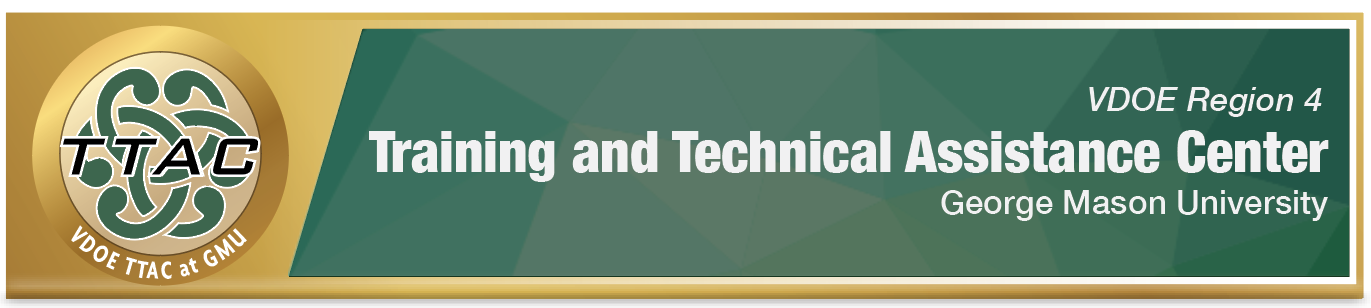 HLP Highlight ToolHLP 9: Teach Social BehaviorHere’s What It Is:Identifying areas of need in student social skills Implementing social skills interventions to meet students’ needs Breaking social skills into teachable steps Providing examples and non-examples of targeted social skills Giving immediate, consistent, and positive corrective feedback and support to apply self-management strategies Providing guided practice for student understanding and mastery When Do I Use It?When planning for social skill instructionWhen students require direct instruction and reinforcement in social skills When students struggle to self-regulate and monitor emotions and behaviors When students have difficulty interacting with peers and adults Here’s What It Looks Like:These videos contain examples of types of social skills you may see with students:Self-Management: Choosing a Tool to Stay Calm in Class (3:03)  Communication: Having a Conversation Elementary (2:06)  Communication:  Joining, Interrupting and Ending a Conversation (5:49)  Resources to Extend LearningNational Professional Development Center on Autism Spectrum DisordersThe Iris Center High Leverage Practices  National Center on Intensive Intervention Here Are My Work Plans:Learn about Self-Monitoring of Student Non-Academic Behavior (2:13) Requires sign in to free TTAC Online Account Social Skills Instruction as Part of Class Instruction – Secondary (3:25) Requires sign in to free TTAC Online Account Social Skills Instruction as Part of Class Instruction – Elementary (2:29) Requires sign in to free TTAC Online Account Suggested Activities:Explicitly teach targeted social, communication, and self-management skills.Develop predictable routines and schedule with visual supports. Reinforce positive behavior when it is exhibited.Create chat opportunities for students to share positive behavior practices. Collaborate and share behavioral goals with stakeholders, including families.HLP 9 In Action! Directions: In preparation for teaching social behaviors, please refer to the 2 sample charts below. The first chart introduces a sample process to follow. The second chart can assist in monitoring student behavioral progress.Sample Procedure for Teaching Social BehaviorsSteps for Intervention Identify student(s) who require skill instruction	Example: Calling out during small and large group instructionExplicitly define the intended social skill Examples: Inform student(s) that calling out is not acceptable behaviorTry taking a breath and counting to three Raise your hand/signal to let teacher know you are ready to speak Provide examples/non-examples (students may help create these)Example: Raise your hand, use a signal, make eye-contact with the teacher Non-Example: Interrupting the teacher and others, not raising hand Sequence instruction to meet intended corrected skill and provide opportunities for student to practiceExample: Role-playing opportunities in small group instruction.Provide corrective feedback Example: Share feedback with student regarding when social skill was used correctly, incorrectly, and when student struggled; (See Sample Monitoring Checklist below)Promote new skill across contexts Example: Invite other teachers to help student practice new skill if applicable (music, art, P.E.) Sample Weekly Monitoring ChecklistWeekly Checklist for: _______________                            Week of: ______________Find additional HLP Highlight Tools on TTAC Online.For additional information about TTAC Region 4, go to https://ttac.gmu.edu/.ReferencesHashey, A. I., Kaczorowski, T. L., & DiCesare, D. M. (2020). High-Leverage Practices in Special Education, Guide #3. Council for Exceptional Children. McLeskey, J. (Ed.). (2019). High leverage practices for inclusive classrooms. New York: Routledge.Student Raised Hand and Showed Correct Use of SkillStudent Did Not Raise Hand and used inappropriate SkillTime/Place/Comments:Date:Date:Date: